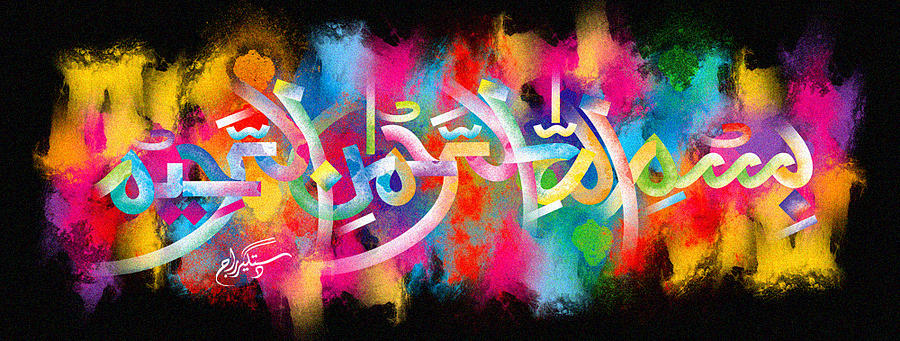 The Miracle Carrot of Friday 25th September 2015Vol 1The Exclusive Islamic Miracle Photographs of Dr Umar Elahi AzamSunday 27th   September 2015Manchester, UKIntroduction i snapped the carrot in two and discovered that The  Name of Allah   was on both cross-sections!  in fact, there were more than one impression because the holy name was revolving ie one begins where another one finishes.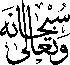 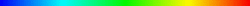 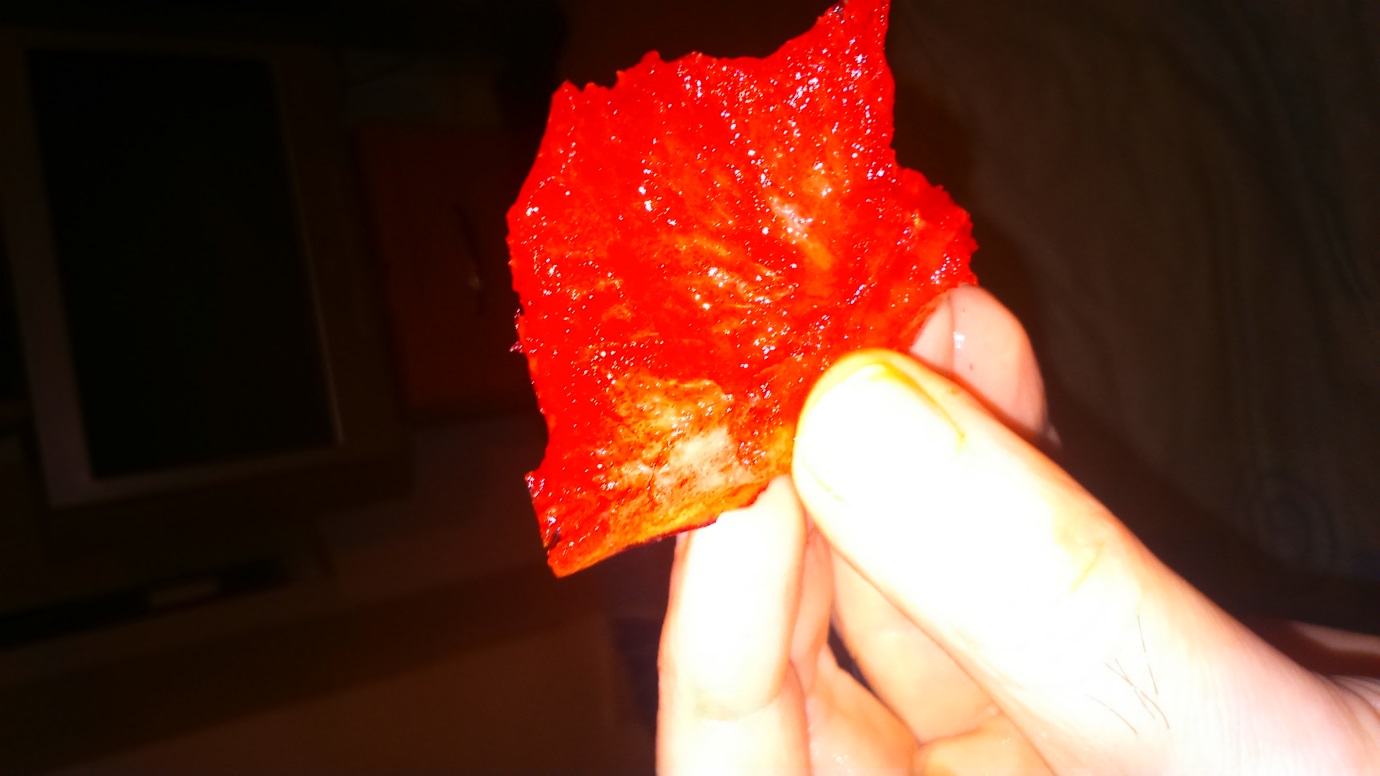 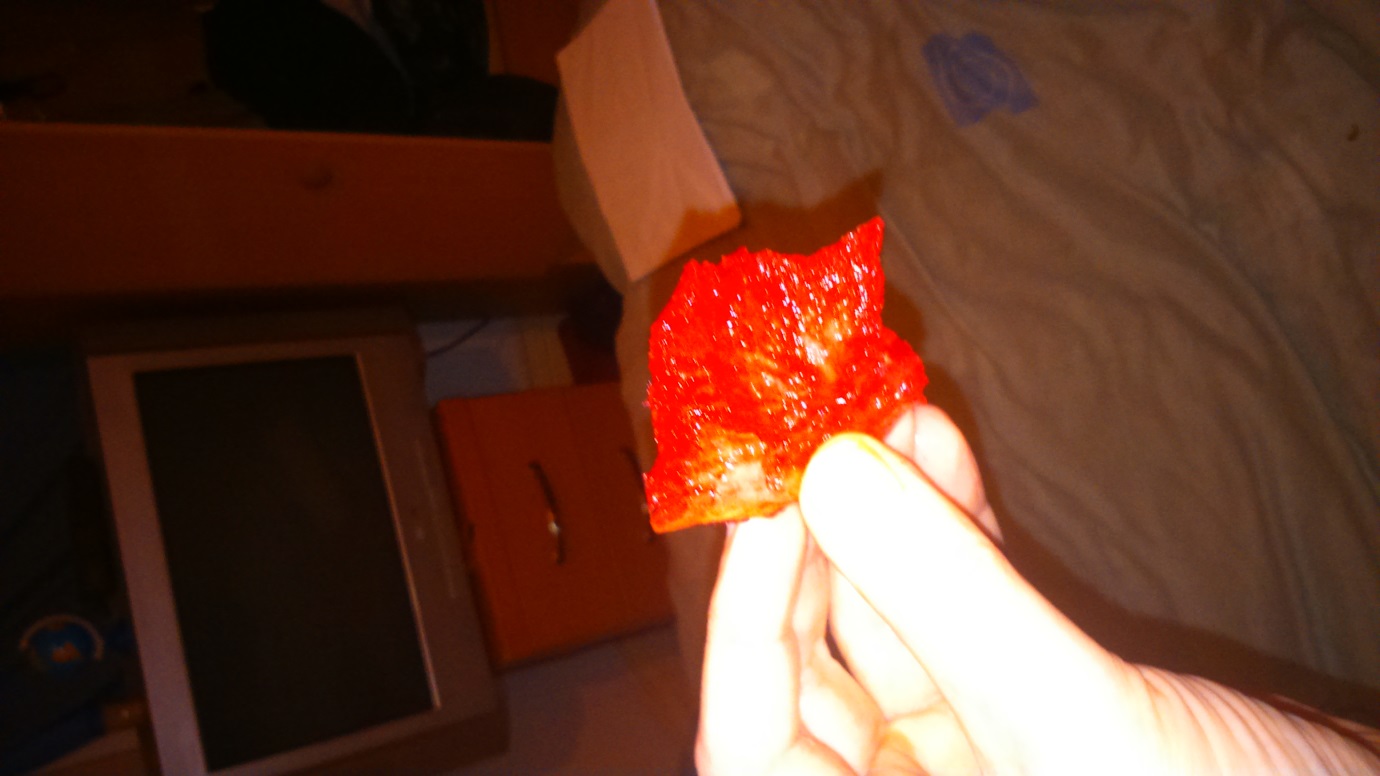 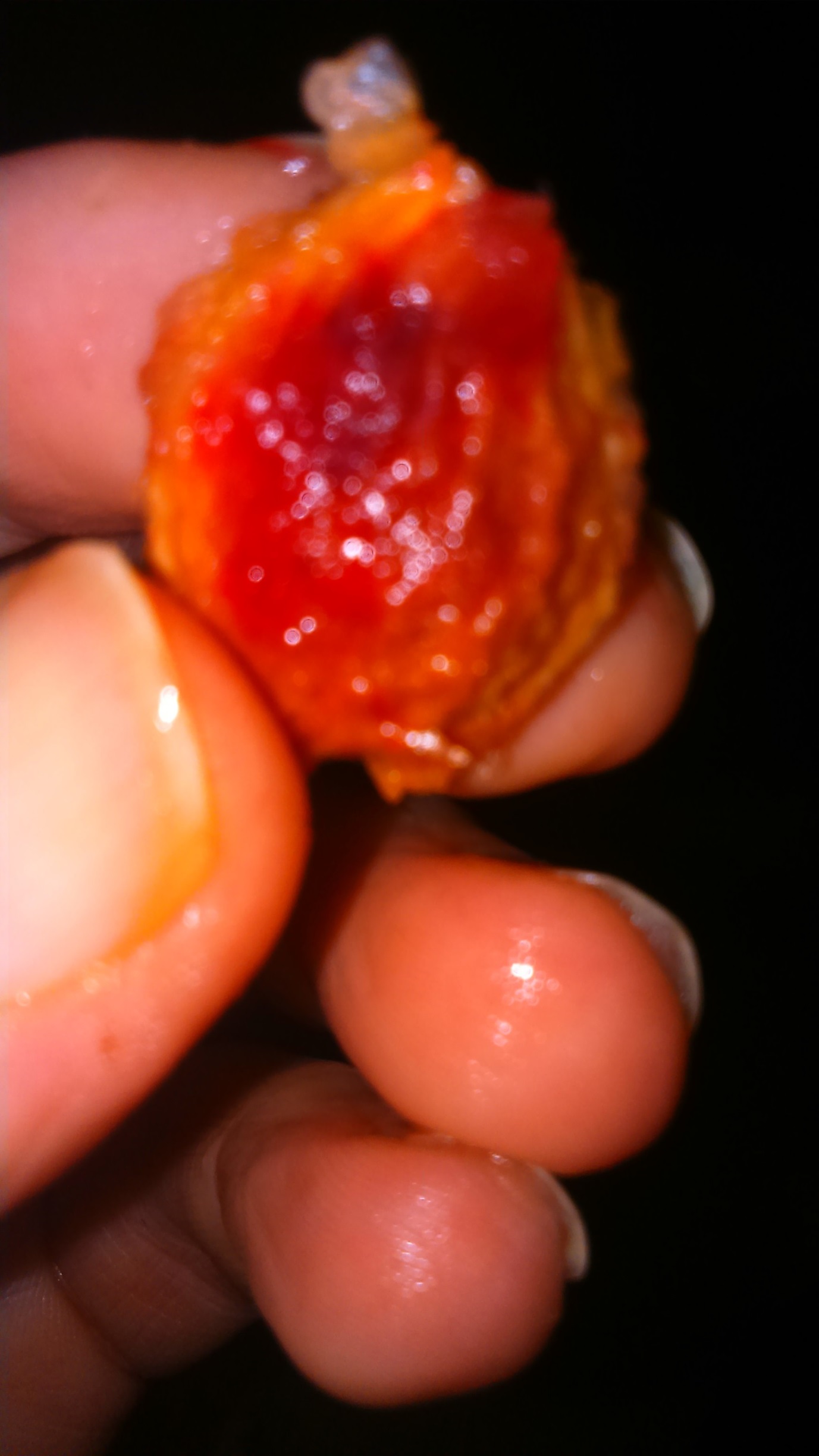 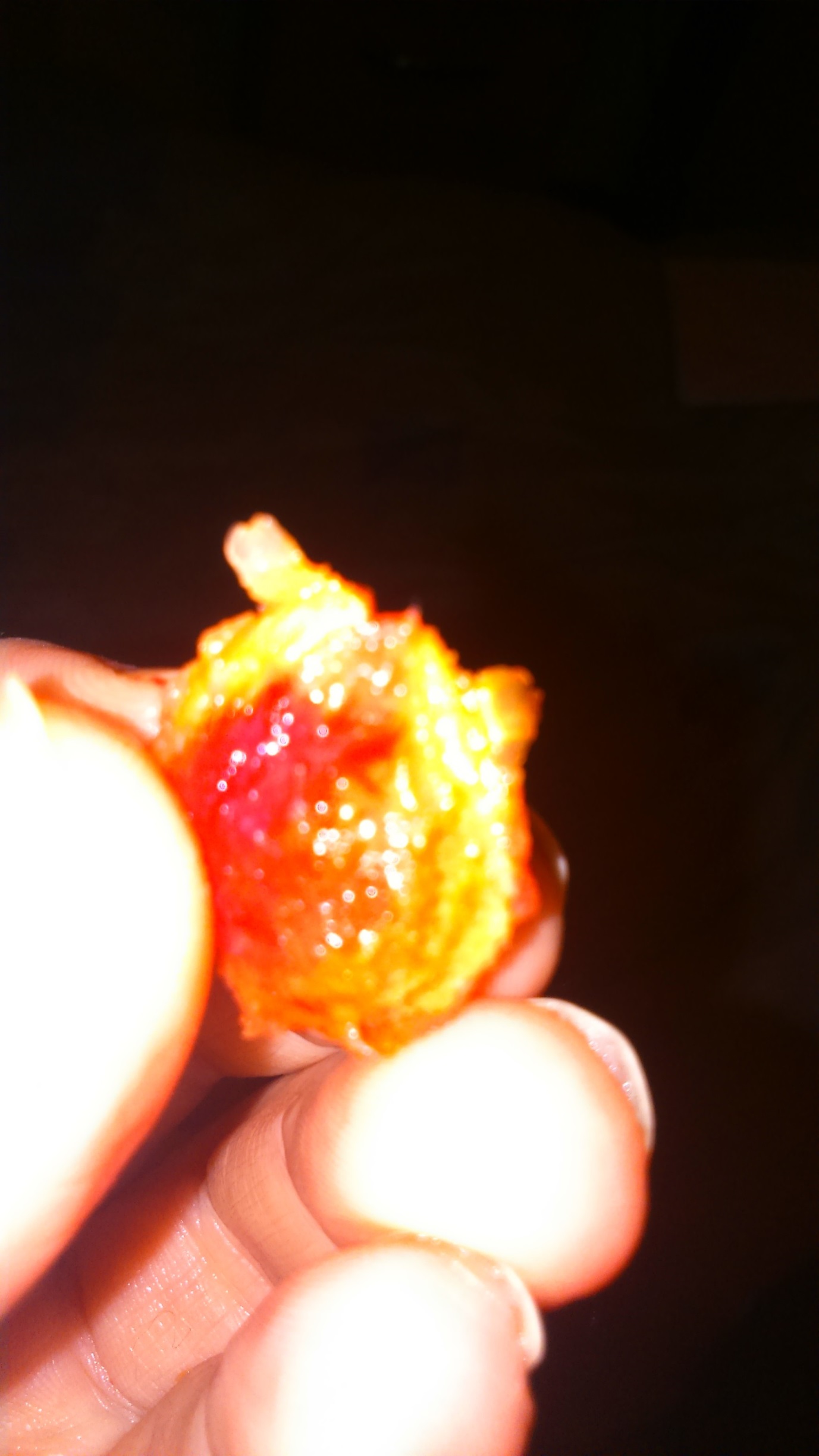 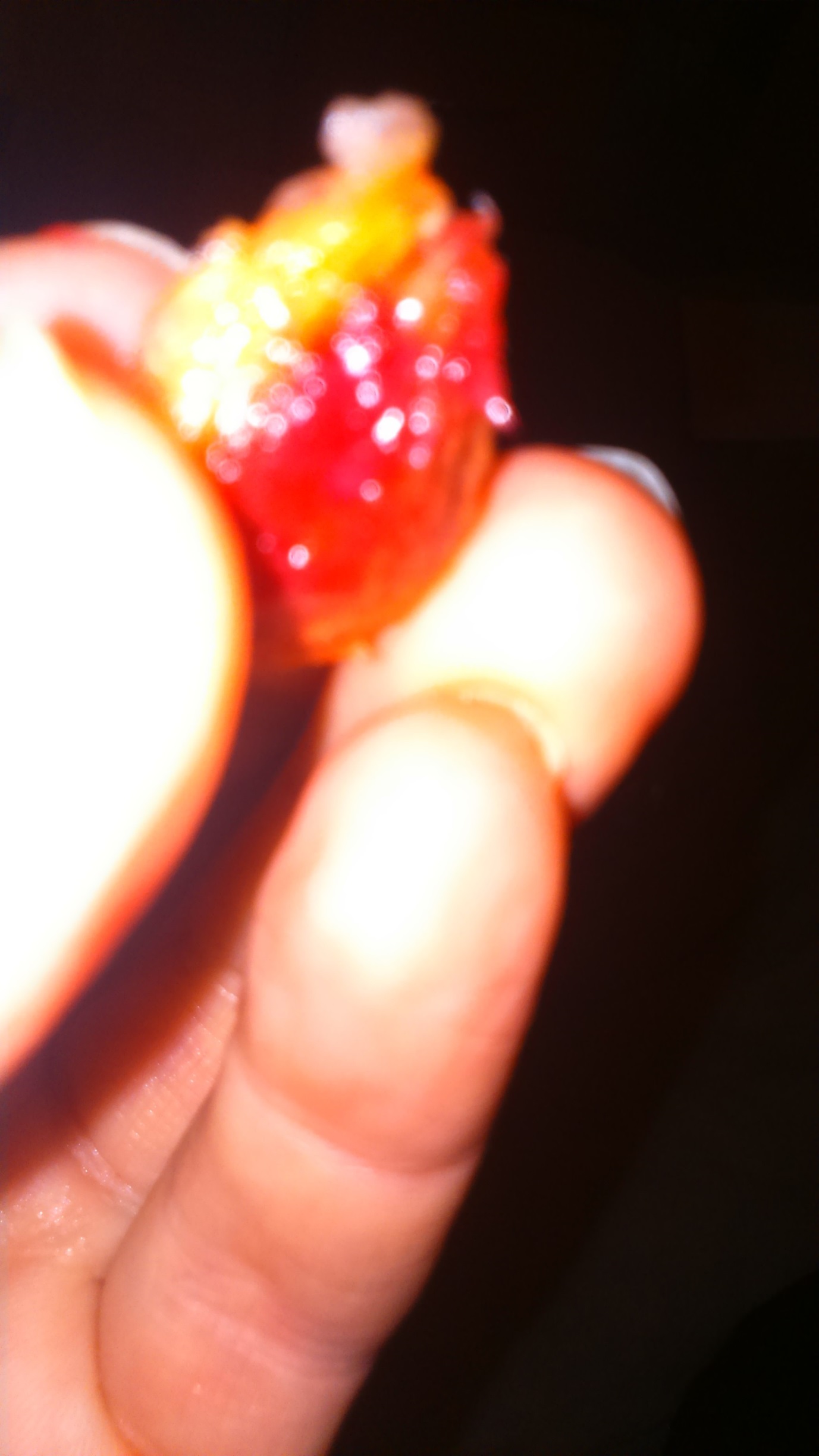 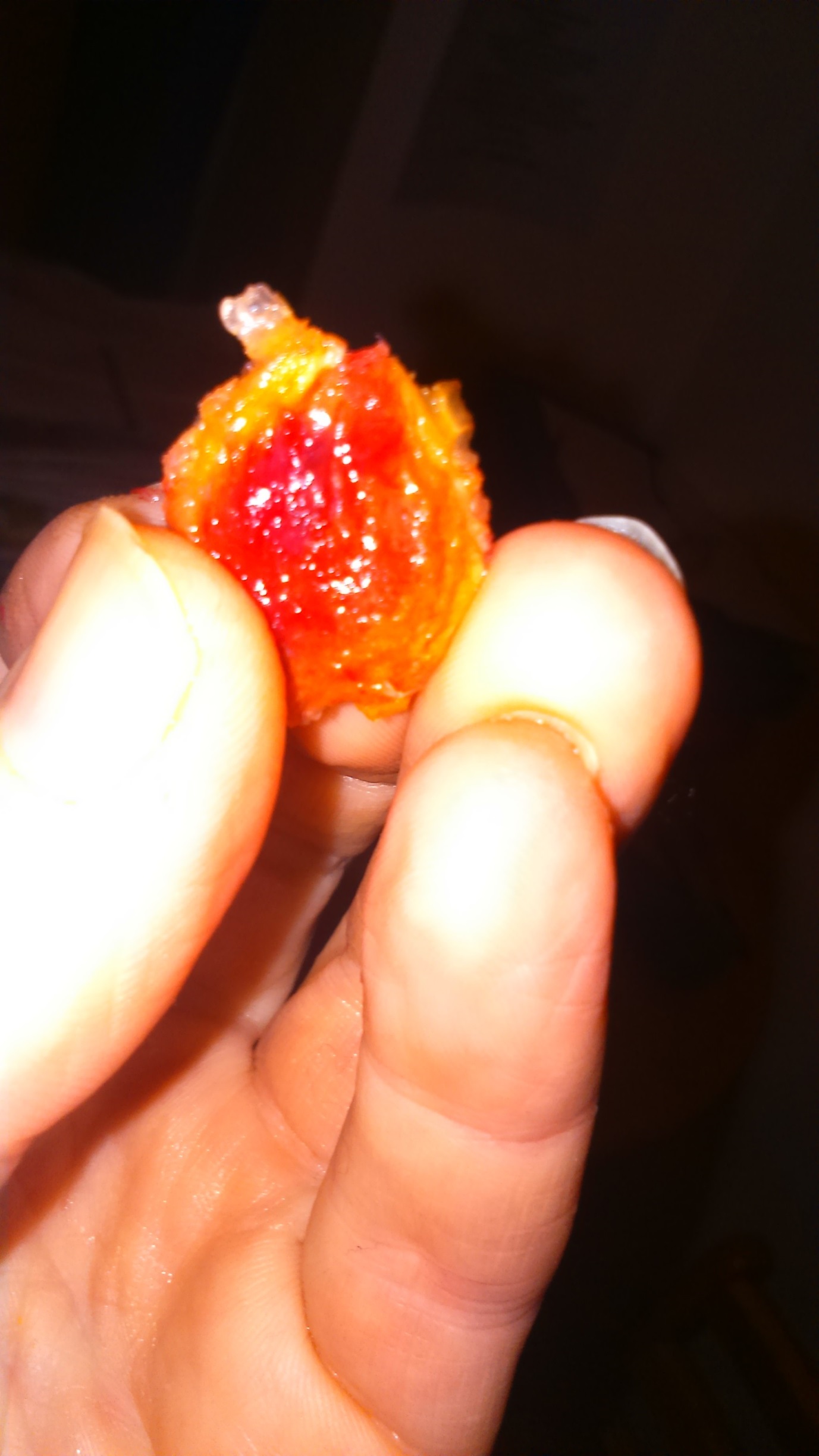 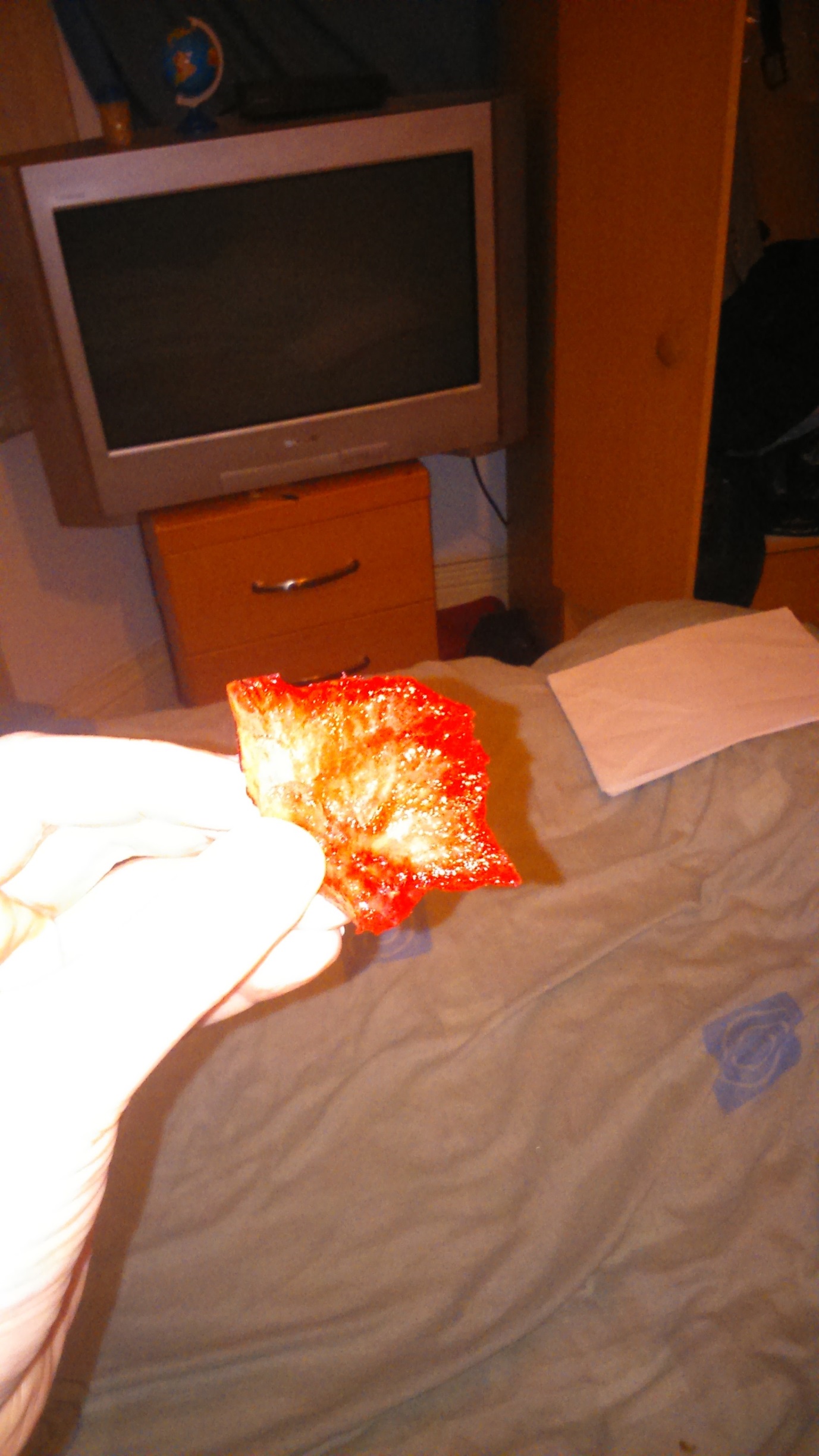 